IGV Club SantagiustaCastiadas – SardegnaSpeciale 15 – 22 Luglio 2023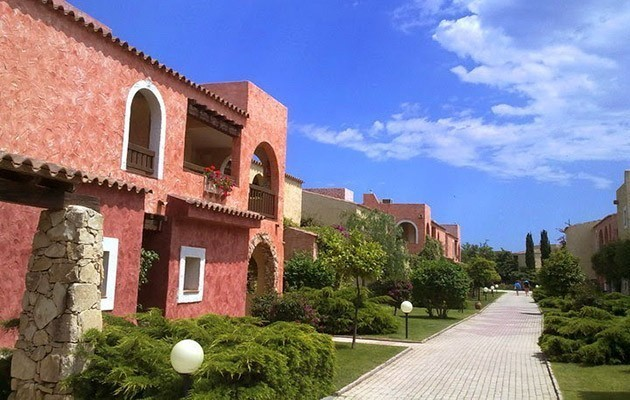 Posizione: L’ IGV Club Santa Giusta è situato direttamente sul mare a Costa Rei ritenuta una delle più belle spiagge al mondo, sulla costa sud-orientale della Sardegna a circa 60 km a nord di Cagliari e a 10 km da Castiadas.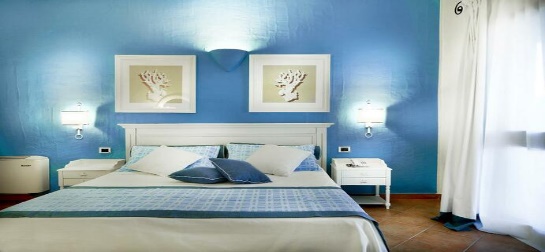 Camere Cottage: Dai caldi colori mediterranei, perfettamente inseriti nello scenario naturale. A 2-3-4 letti, dotati di telefono, TV, frigorifero, cassaforte, asciugacapelli, aria condizionata, patio o balcone. Disponibilità limitata di camere comunicanti. Strutture e servizi: Un ristorante, 3 bar, piano-bar, discoteca, anfiteatro, cinema, piscina (con acqua dolce), bazaar-boutique, artigianato, fotografo, galleria d’arte, nursery, baby e miniclub, junior e young club, servizio medico e pediatrico ambulatoriale, parcheggio interno non custodito. A pagamento: centro benessere, sala convegni, noleggio auto, biciclette e motorini, teli mare, servizio lavanderia, Wi-Fi area-internet point (nella hall e in zona piscina), escursioni.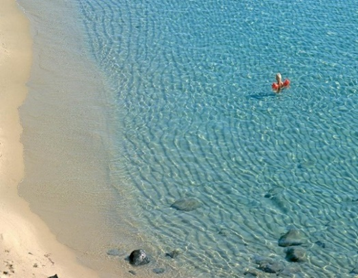 Ristorante centrale: prima colazione, pranzo e cena a buffet; acqua minerale e vino locale in caraffa inclusi. Tavoli liberi a riempimento.Spiaggia: Un’ampia zona protetta con ginepri secolari e gigli selvatici fa da cornice alla splendida baia che si affaccia sul mare dall’acqua limpida e cristallina. Suggestive calette e una bianca spiaggia di sabbia, attrezzata con ombrelloni, lettini e sdraio, dotata di bar. Inizio del soggiorno con la cena del primo giorno e termine con il pranzo dell’ultimo giorno.Camere disponibili dalle 17:00 il giorno di arrivo e da rilasciare entro le 10:00 il giorno della partenzaVoli Easyjet (orari soggetti a riconferma)15 Luglio Milano Malpensa – Cagliari  13:00  14:2522 Luglio Cagliari – Milano Malpensa  15:00  16:25Il prezzo del volo low cost è quello rilevato alla data del presente programma.Le tariffe sono soggette a repentine variazioni e non possono essere opzionate.Pertanto, vanno sempre riconfermate prima dell’emissione.*Camere singole contingentate e soggette a riconfermaLa quota comprende:Voli low cost Easyjet in classe economica da Milano Malpensa a Cagliari e ritorno Un bagaglio in stiva da 23 kg a coppia (una valigia in due)Un bagaglio in stiva da 15 kg in singola e per i ragazzi da 2 a 17 anni n.c.Un bagaglio a mano piccolo (45 x 36 x 20 cm)Posti a sedere sui voli assegnati in maniera casuale e non modificabileTrasferimenti collettivi aeroporto – hotel – aeroporto Sistemazione in camera doppia cottage7 notti / 8 giorniTrattamento di pensione completa con acqua minerale e vino locale in caraffa inclusi (dalla cena del primo giorno al pranzo dell’ultimo giorno)Animazione diurna e seraleAssistenza di personale i GRANDI VIAGGIAttività di villaggio sportive e di animazioneAssicurazione medico / bagaglioLa quota non comprende:Assicurazione annullamento facoltativa Unipol Sai per persona Euro 55,00 in doppia / Euro 65,00 in singolaRagazzi: 2-6 anni n.c. Euro 30,00 – 6-12 anni n.c. Euro 35,00 – 12-17 anni n.c. Euro 40,00Tassa di soggiorno da pagare in locoEventuale adeguamento della tariffa aereaBagagli non indicati o extra (supplemento secondo bagaglio in stiva da 23 kg da Euro 55,00) Bevande e pasti extraNoleggio teli mareOmbrellone in prima e seconda filaEscursioni, extra in genere e tutto quanto non espressamente indicato nella voce “la quota comprende”Quote di partecipazione a persona – Minimo 25 adultiVolo da Milano + soggiorno 7 notti in camera cottage in pensione completa con acqua e vino ai pastiQuote di partecipazione a persona – Minimo 25 adultiVolo da Milano + soggiorno 7 notti in camera cottage in pensione completa con acqua e vino ai pastiQuote di partecipazione a persona – Minimo 25 adultiVolo da Milano + soggiorno 7 notti in camera cottage in pensione completa con acqua e vino ai pastiQuote di partecipazione a persona – Minimo 25 adultiVolo da Milano + soggiorno 7 notti in camera cottage in pensione completa con acqua e vino ai pastiQuote di partecipazione a persona – Minimo 25 adultiVolo da Milano + soggiorno 7 notti in camera cottage in pensione completa con acqua e vino ai pastiQuote di partecipazione a persona – Minimo 25 adultiVolo da Milano + soggiorno 7 notti in camera cottage in pensione completa con acqua e vino ai pastiDateDoppia/Tripla3 letto2-6 anni n.c.3° letto6-12 anni n.c3° letto12-17 n.c.Supplemento singola*15-22/07/20231350770875970260